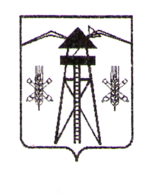 АДМИНИСТРАЦИЯ ВЛАДИМИРСКОГО СЕЛЬСКОГО ПОСЕЛЕНИЯЛАБИНСКОГО РАЙОНАП О С Т А Н О В Л Е Н И ЕОт 03.03.2020 г.                                                                                                № 20ст-ца ВладимирскаяОб утверждении Положения о выдаче разрешения на выполнение авиационных работ, парашютных прыжков, демонстрационных полетов воздушных судов, полетов беспилотных летательных аппаратов, подъемов привязных аэростатов над населенными пунктами Владимирского сельского поселения Лабинского района, посадки (взлета) на расположенные в границах населенных пунктов площадки, сведения о которых не опубликованы в документах аэронавигационной информацииВ соответствии с пунктом 49 Федеральных правил использования воздушного пространства Российской Федерации, утвержденных постановлением Правительства Российской Федерации от 11 марта 2010 года № 138, п о с т а н о в л я ю:1. Утвердить Положение о выдаче разрешения на выполнение авиационных работ, парашютных прыжков, демонстрационных полетов воздушных судов, полетов беспилотных летательных аппаратов, подъемов привязных аэростатов над населенными пунктами Владимирского сельского поселения Лабинского района, посадки (взлета) на расположенные в границах населенных пунктов площадки, сведения о которых не опубликованы в документах аэронавигационной информации (прилагается).2. Общему отделу администрации Владимирского сельского поселения Лабинского района (Зенина) настоящее постановление обнародовать и разместить на официальном сайте администрации Владимирского сельского поселения Лабинского района http:// vladim-admin.ru в информационно-телекоммуникационной сети «Интернет».3. Контроль за выполнением настоящего постановления оставляю за собой.4. Постановление вступает в силу со дня его обнародования.Глава администрацииВладимирского сельского поселенияЛабинского района                                                                         И.В. ТараськоваПРИЛОЖЕНИЕУТВЕРЖДЕНОпостановлением администрации Владимирского сельского поселения Лабинского районаот 03.03.2020 г. № 20ПОЛОЖЕНИЕо выдаче разрешения на выполнение авиационных работ, парашютных прыжков, демонстрационных полетов воздушных судов, полетов беспилотных летательных аппаратов, подъемов привязных аэростатов над населенными пунктами Владимирского сельского поселения Лабинского района, посадки (взлета) на расположенные в границах населенных пунктов площадки, сведения о которых не опубликованы в документах аэронавигационной информации1. ОБЩИЕ ПОЛОЖЕНИЯ1.1. Настоящее Положение определяет порядок выдачи разрешения на выполнение авиационных работ, парашютных прыжков, демонстрационных полетов воздушных судов, полетов беспилотных летательных аппаратов, подъемов привязных аэростатов над населенными пунктами Владимирского сельского поселения Лабинского района, посадки (взлета) на расположенные в границах населенных пунктов площадки, сведения о которых не опубликованы в документах аэронавигационной информации (далее – разрешение), уведомления об отказе в выдаче разрешения на выполнение авиационных работ, парашютных прыжков, демонстрационных полетов воздушных судов, полетов беспилотных летательных аппаратов, подъемов привязных аэростатов над населенными пунктами Владимирского сельского поселения Лабинского района, посадки (взлета) на расположенные в границах населенных пунктов площадки, сведения о которых не опубликованы в документах аэронавигационной информации (далее – уведомление об отказе в выдаче разрешения).1.2. Действие настоящего Положения не распространяется на правоотношения, связанные с использованием воздушного пространства над населенными пунктами Владимирского сельского поселения Лабинского района в запретных зонах, а также в зонах ограничения полетов, деятельность в которых осуществляется на постоянной основе.2. ПОРЯДОК ВЫДАЧИ РАЗРЕШЕНИЯ2.1. Для получения Разрешения юридические, физические лица, в том числе индивидуальные предприниматели или их уполномоченные представители (далее – заявитель) в срок не позднее, чем за 15 рабочих дней до дня планируемого выполнения авиационных работ, парашютных прыжков, демонстрационных полетов воздушных судов, полетов беспилотных летательных аппаратов, подъемов привязных аэростатов над населенными пунктами Владимирского сельского поселения Лабинского района, посадки (взлета) на расположенные в границах населенных пунктов площадки, сведения о которых не опубликованы в документах аэронавигационной информации, направляют в администрацию Владимирского сельского поселения Лабинского района заявление о выдаче разрешения по форме согласно приложению № 1 к настоящему Положению.2.2. К заявлению прилагаются следующие документы:1) копия документа, удостоверяющего личность заявителя (если заявителем является физическое лицо, в том числе индивидуальный предприниматель);2) копия документа, подтверждающего полномочия лица на осуществление действий от имени заявителя (в случае обращения представителя заявителя);3) копия правоустанавливающего документа на воздушное судно либо выписка из Единого государственного реестра прав на воздушные суда и сделок с ними;4) копия договора обязательного страхования ответственности владельца воздушного судна перед третьими лицами в соответствии с Воздушным кодексом Российской Федерации или полис (сертификат) к данному договору.2.3. Предоставление документов, указанных в подпунктах 3-4 пункта 2.2 раздела 2 настоящего Положения, не требуется, если заявитель является обладателем сертификата эксплуатанта, выданного в соответствии с требованиями Приказа Минтранса России от 13 августа 2015 года № 246 «Об утверждении Федеральных авиационных правил «Требования к юридическим лицам, индивидуальным предпринимателям, осуществляющим коммерческие воздушные перевозки. Форма и порядок выдачи документа, подтверждающего соответствие юридических лиц, индивидуальных предпринимателей, осуществляющих коммерческие воздушные перевозки, требованиям федеральных авиационных правил». В этом случае заявитель предоставляет копию сертификата (свидетельства) эксплуатанта.2.4. Предоставление документов, указанных в подпунктах 3-4 пункта 2.2 раздела 2 настоящего Положения, не требуется, если заявитель относится к государственной авиации. В этом случае заявитель предоставляет документ, подтверждающий годность заявленного государственного воздушного судна к эксплуатации (выписка из формуляра воздушного судна с записью о годности к эксплуатации).2.5. Предоставление документов, указанных в подпунктах 3-4 пункта 2.2 раздела 2 настоящего Положения, не требуется при выполнении работ на сверхлегком пилотируемом гражданском воздушном судне с массой конструкции 115 килограммов и менее и при выполнении полетов беспилотного летательного аппарата с максимальной взлетной массой 30 килограммов и менее. В этом случае заявитель предоставляет копию документа, подтверждающего технические характеристики воздушного судна (паспорт, формуляр или руководство пользователя воздушного судна с указанием его максимальной взлетной массы (массы конструкции).2.6. Заявление регистрируется в администрации Владимирского сельского поселения Лабинского района в день его поступления и рассматривается в течение 5 рабочих дней со дня регистрации.2.7. Основаниями для отказа в выдаче разрешения являются:1) нарушение установленного пунктом 2.1 раздела 2 настоящего Положения срока подачи заявления о выдаче разрешения;2) не предоставление заявителем документов, указанных в пунктах 2.2-2.5 раздела 2 настоящего Положения.2.8. При отсутствии оснований, предусмотренных пунктом 2.7 раздела 2 настоящего Положения, принимается решение о выдаче разрешения.2.9. Решение о выдаче разрешения или уведомление об отказе в выдаче разрешения принимается главой администрации Владимирского сельского поселения Лабинского района, либо лицом, исполняющим его обязанности.2.10. Разрешение или уведомление об отказе в выдаче разрешения оформляются соответственно согласно приложениям № 2 и № 3 к настоящему Положению, подписываются главой администрации Владимирского сельского поселения Лабинского района, либо лицом, исполняющим его обязанности, и выдаются заявителю способом, указанным в заявлении, не позднее 7 рабочих дней со дня регистрации заявления.2.11. В целях выполнения авиационных работ и парашютных прыжков, а также демонстрационных полетов над населенными пунктами Владимирского сельского поселения Лабинского района, пользователю воздушного пространства помимо разрешения, выданного администрацией Владимирского сельского поселения Лабинского района, также необходимо получить разрешение и условия на использование воздушного пространства от соответствующих оперативных органов Единой системы организации воздушного движения Российской Федерации на основании пункта 40.5 Федеральных авиационных правил «Организация планирования использования воздушного пространства Российской Федерации», утвержденных приказом Минтранса России от 16 января ода № 6.Глава администрацииВладимирского сельского поселенияЛабинского района                                                                         И.В. ТараськоваПРИЛОЖЕНИЕ № 1к Положению о выдаче разрешения на выполнение авиационных работ, парашютных прыжков, демонстрационных полетов воздушных судов, полетов беспилотных летательных аппаратов, подъемов привязных аэростатов над населенными пунктами Владимирского сельского поселения Лабинского района, посадки (взлета) на расположенные в границах населенных пунктов площадки, сведения о которых не опубликованы в документах аэронавигационной информацииЗаявлениео выдаче разрешения на выполнение авиационных работ, парашютных прыжков, демонстрационных полетов воздушных судов, полетов беспилотных летательных аппаратов, подъемов привязных аэростатов над населенными пунктами Владимирского сельского поселения Лабинского района, посадки (взлета) на расположенные в границах населенных пунктов площадки, сведения о которых не опубликованы в документах аэронавигационной информацииПрошу выдать разрешение на выполнение над населенными пунктами:____________________________________________________________________(наименования населенных пунктов Владимирского сельского поселения Лабинского района)__________________________________________________________________ (авиационных работ, парашютных прыжков, демонстрационных полетов воздушных судов, полетов беспилотных летательных аппаратов, подъемов привязных аэростатов, посадки (взлета) на площадку)с целью: ___________________________________________________________на воздушном судне: ________________________________________________(количество и тип воздушных судов, государственный регистрационный (опознавательный) знак воздушного судна, место использования воздушного пространства (посадки (взлета))срок использования воздушного пространства:дата начала использования: _______________,дата окончания использования: _____________время использования воздушного пространства (посадки (взлета)):____________________________________________________________________(планируемое время начала и окончания использования воздушного пространства)Разрешение или решение об отказе в выдаче разрешения прошу выдать: лично / направить по электронной почте / направить почтовым отправлением (нужное подчеркнуть).Приложение:___________________________________________________________________(документы, прилагаемые к заявлению)«____» ____________ 20__ г._________________________________(подпись, расшифровка подписи)Глава администрацииВладимирского сельского поселенияЛабинского района                                                                         И.В. ТараськоваПРИЛОЖЕНИЕ № 2к Положению о выдаче разрешения на выполнение авиационных работ, парашютных прыжков, демонстрационных полетов воздушных судов, полетов беспилотных летательных аппаратов, подъемов привязных аэростатов над населенными пунктами Владимирского сельского поселения Лабинского района, посадки (взлета) на расположенные в границах населенных пунктов площадки, сведения о которых не опубликованы в документах аэронавигационной информацииРазрешениена выполнение авиационных работ, парашютных прыжков, демонстрационных полетов воздушных судов, полетов беспилотных летательных аппаратов, подъемов привязных аэростатов над населенными пунктами Владимирского сельского поселения Лабинского района, посадки (взлета) на расположенные в границах населенных пунктов площадки, сведения о которых не опубликованы в документах аэронавигационной информации (нужное подчеркнуть)Рассмотрев Ваше заявление от «____» ____________ 20__ года, администрация Владимирского сельского поселения Лабинского района в соответствии с пунктом 49 Федеральных правил использования воздушного пространства Российской Федерации, утвержденных постановлением Правительства Российской Федерации от 11 марта 2010 года № 138, разрешает:___________________________________________________________________(наименование юридического лица; фамилия, имя, отчество физического лица)адрес места нахождения (жительства): ____________________________________________________________________________________________________выполнение _________________________________ над населенными пунктами:____________________________________________________________________(наименования населенных пунктов Владимирского сельского поселения Лабинского района)с целью: _____________________________________________________________________________________________________________________________(цель проведения запрашиваемого вида деятельности)на воздушном судне (воздушных судах): ____________________________________________________________________________________________________(количество и тип воздушных судов, государственный регистрационный (опознавательный) знак воздушного судна)место использования воздушного пространства (посадки (взлета)):______________________________________________________________________________________________________________________________________(район проведения авиационных работ, демонстрационных полетов, беспилотного летательного аппарата, посадочные площадки, площадки приземления парашютистов, место подъема привязного аэростата)Сроки использования воздушного пространства над населенными пунктами: ___________________________________________________________(дата (даты) и временной интервал проведения запрашиваемого вида деятельности)_________________                                          /Ф.И.О. и должность подписывающего/(подпись)Глава администрацииВладимирского сельского поселенияЛабинского района                                                                         И.В. ТараськоваПРИЛОЖЕНИЕ № 3к Положению о выдаче разрешения на выполнение авиационных работ, парашютных прыжков, демонстрационных полетов воздушных судов, полетов беспилотных летательных аппаратов, подъемов привязных аэростатов над населенными пунктами Владимирского сельского поселения Лабинского района, посадки (взлета) на расположенные в границах населенных пунктов площадки, сведения о которых не опубликованы в документах аэронавигационной информацииУведомлениеоб отказе в выдаче разрешения на выполнение авиационных работ, парашютных прыжков, демонстрационных полетов воздушных судов, полетов беспилотных летательных аппаратов, подъемов привязных аэростатов над населенными пунктами Владимирского сельского поселения Лабинского района, посадки (взлета) на расположенные в границах населенных пунктов площадки, сведения о которых не опубликованы в документах аэронавигационной информации (нужное подчеркнуть)Рассмотрев Ваше заявление от «____» ____________ 20__ года, администрация Владимирского сельского поселения Лабинского района отказывает в выдаче _________________________________________________(наименование юридического лица; фамилия, имя, отчество физического лица)адрес места нахождения (жительства): ____________________________________________________________________________________________________разрешения на выполнение ____________________________________________в связи с: ___________________________________________________________(основания для отказа)_________________                                          /Ф.И.О. и должность подписывающего/(подпись)Глава администрацииВладимирского сельского поселенияЛабинского района                                                                         И.В. ТараськоваГлаве администрацииВладимирского сельского поселенияЛабинского района____________________________от ______________________________(наименование юридического лица,Ф.И.О. физического лица)_________________________________(адрес места нахождения/жительства)телефон: _________, факс _________эл. почта: _______________________